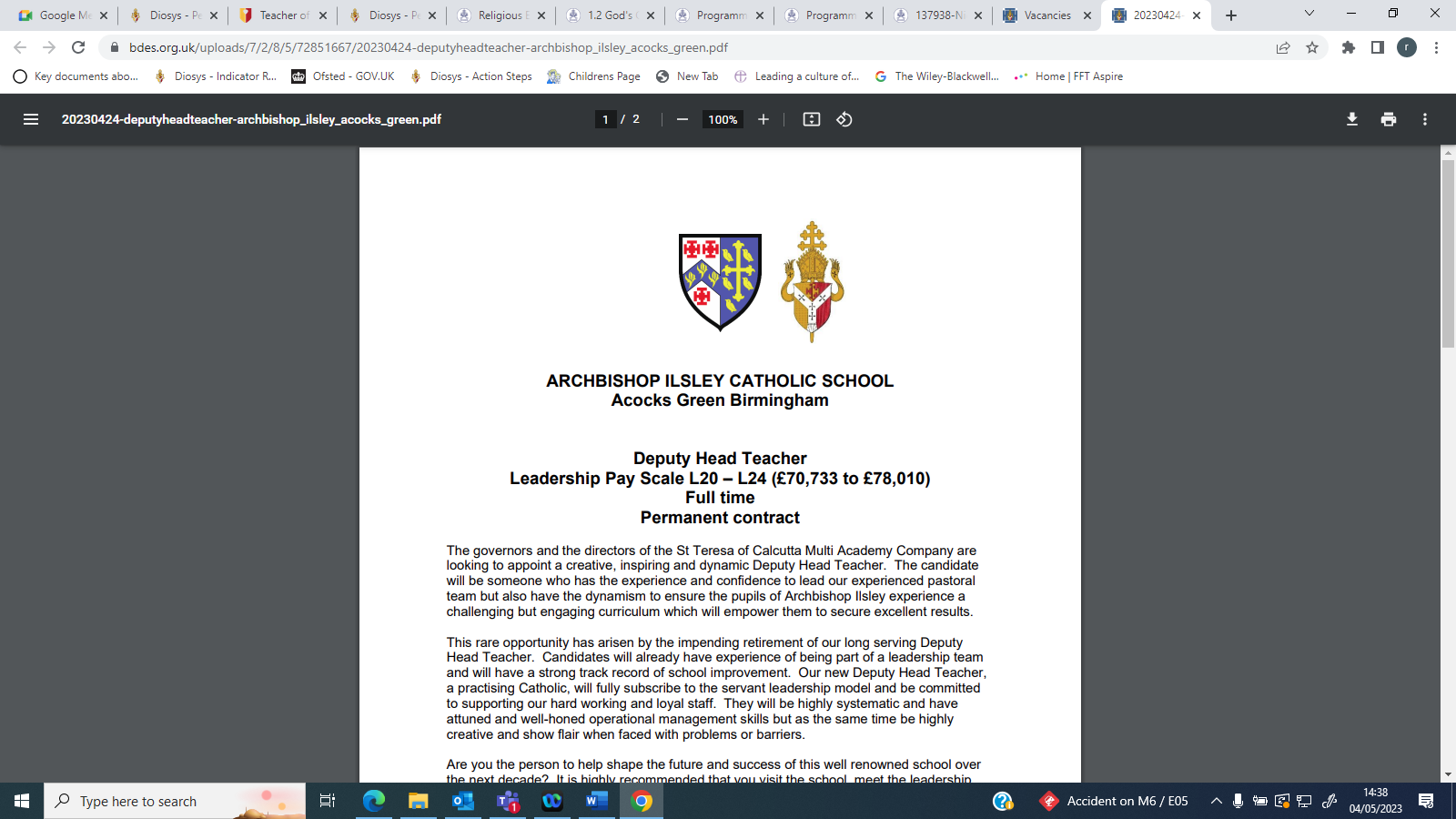 Lay ChaplainRequired for September 2024 or April 2024Salary Range: £25,119 – £31,364 (Grade 3)Actual Salary: £23,156 - £28,914Hours: 36.5 hours per week Term Time Only plus two weeks (negotiable part-time for the right candidate)NOR 1,235 including 245 in Sixth FormThe Governors are seeking to appoint a practising Catholic who is, or has potential to be, a dynamic and inspirational Lay Chaplain.For the person that is called to serve our school, this role presents a unique opportunity to ensure our joyful and vibrant community of faith continues to flourish. Christ is at the centre of our school and the students, staff and governors are united in living out our Catholic mission. The school is blessed to have the support of a school Chaplain who has a strong background in youth ministry. We have highly experienced and gifted leaders within the school who bear witness to their faith and provide strong, unwavering, support for chaplaincy. We are privileged to be directly linked to St Dunstan’s church which we regularly use for the celebration of Mass and we have excellent links with our local family of Catholic primary schools.Our Lay Chaplain is crucial in fulfilling our mission statement of giving glory to God by developing our full potential and in our service to others. The successful candidate will play a central role in bearing witness to this mission and maintaining the distinctive Catholic nature of the College.The successful candidate will:Be a practising Catholic, as defined by “Catholic Schools and the Definition of a ‘Practising Catholic’” Archdiocese of Birmingham guidance, and a confident witness to the faith and formation of others.Have a sound understanding of the Catholic faith and how to share it with others.Enjoy working with young people and adults.Know how to organise and plan liturgy and events such as the celebration of Mass, student led activities and retreats.Bishop Challoner Catholic College is a highly successful, heavily over-subscribed mixed 11-19 Catholic comprehensive school in the South of Birmingham.  We were designated one of the first 100 Teaching Schools in the country and we are also a lead school for the Central Maths Hub, the Central Midland Science Learning Partnership, the Schools Sports Partnership and the Birmingham and Central Midlands Computing Hub. The school has recently been designated as a Microsoft Showcase School in recognition of its excellence in innovation and the effective use of technology. From September 2024 we will be launching our SCITT which will recruit and train the next generation of inspirational teachers. This is a measure of the high achievements of the school and its excellence in training and developing staff. Bishop Challoner Catholic College provide a clear and structured professional growth model for all staff. Our Performance Management process is characterised by a focus on Professional Growth, using the process to identify and map out a career plan over many years duration, so you can be confident that you are getting the support to develop your career in a way that supports your personal goals. Bishop Challoner is fully committed to safeguarding and promoting the welfare of children and young people and expects all staff and volunteers to share this commitment. It has policies and procedures to ensure that this occurs. All short-listed applicants will be subject to an online search (Safer Recruitment Guidelines). The successful applicant will be required to undertake an enhanced DBS check.For an application pack, please visit our website www.bishopchalloner.org.uk/vacancies or contact Louise Furlong, Safeguarding and Recruitment Administrator on 0121 444 4161. Please note that we do not accept CV’s and that all applications must be on the CES support application form.Please email completed applications to Louise Furlong at: recruitment@bishopchalloner.bham.sch.uk by the closing date.Closing date for applications is 12pm Friday 8th March.